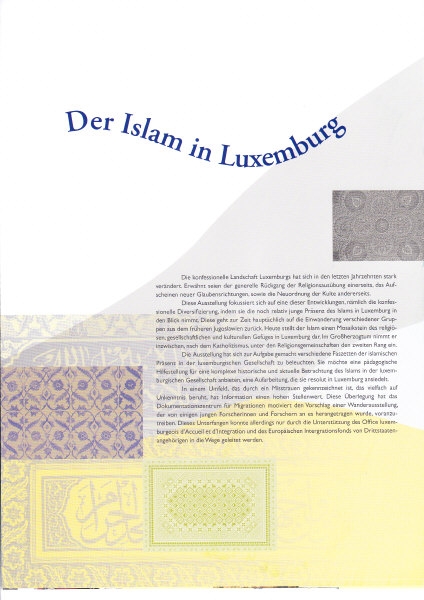 Titre: Der Islam in LuxemburgType: édition du CDMH Sous-titre: Auteurs: Lucie Waltzer; Antoinette Reuter Parution: 2013 Description: ISBN: 144-3-091-63414-0 Prix: € 